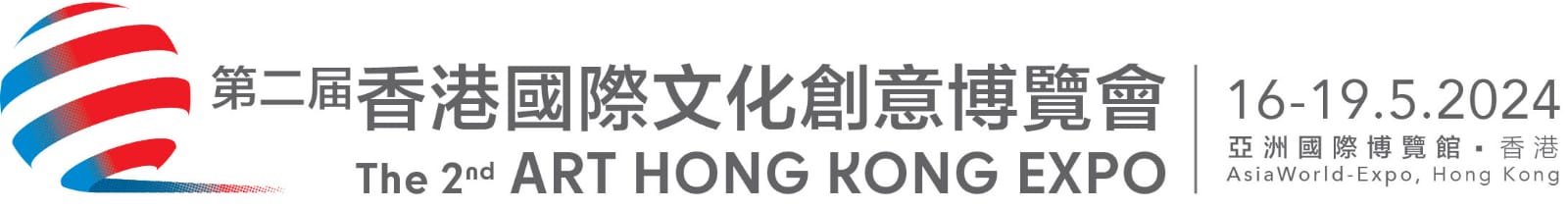 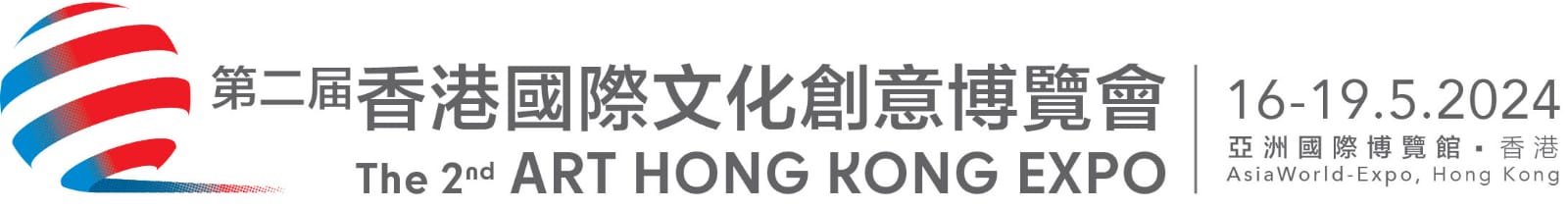 請把表格回傳至:筆克主建集團‧筆克(香港)有限公司分部香港新界大埔工業邨大富街4號筆克大樓	傳真: (852) 2667 7178聯絡人: 譚永昌先生		電話: (852) 2660 4500 	電郵:  bel.tam@pico.com                              聯絡人: 周安兒小姐		電話: (852) 2660 4557         	電郵:  annie.chau@pico.com  					燈具及電力供應租用 第一部份所有租用服務及設施申請表，必須連同全部費用交回。付款可以支票、銀行匯票或電匯提交 (詳見付款說明)	請注意，預扣所得稅和政府稅（如有）應由客戶承擔。 發票將收取相關銀行費用。逾期訂單﹕2024年4月5日以後收到之訂單將加收30%附加費。2024年4月5日以後取消訂單均不獲退款。如參展商需要預訂有關服務，必須填寫並回傳此表格。  僅大會承建商方可於展覽館內進行主電源供應的接駁工程。  請參展商僅預訂您所需要的附加設施。公司名: ____________________________________________________________ 展位號碼: ________________________________   _          _    ___地址: _____________________________________________________________________________________________________       ____________電話: ___________________________ 傳真: ____________________________ 電郵: ______________________________________     __________     聯絡人: __________   __      ____________________ 簽名: ________________   ____      __________  日期: _______   _______   ________________請把表格回傳至:筆克主建集團‧筆克(香港)有限公司分部香港新界大埔工業邨大富街4號筆克大樓	傳真: (852) 2667 7178聯絡人: 譚永昌先生		電話: (852) 2660 4500 	電郵:  bel.tam@pico.com                              聯絡人: 周安兒小姐		電話: (852) 2660 4557         	電郵:  annie.chau@pico.com燈具及電力供應租用 第二部份                所有租用服務及設施申請表，必須連同全部費用交回。付款可以支票、銀行匯票或電匯提交 (詳見付款說明)	請注意，預扣所得稅和政府稅（如有）應由客戶承擔。 發票將收取相關銀行費用。逾期訂單﹕2024年4月5日以後收到之訂單將加收30%附加費。2024年4月5日以後取消訂單均不獲退款。如參展商需要預訂有關服務，必須填寫並回傳此表格。  僅大會承建商方可於展覽館內進行主電源供應的接駁工程。  請參展商僅預訂您所需要的附加設施。公司名: ____________________________________________________________ 展位號碼: ________________________________   _          _    ___地址: _____________________________________________________________________________________________________       ____________電話: ___________________________ 傳真: ____________________________ 電郵: ______________________________________     __________     聯絡人: __________   __      ____________________ 簽名: ________________   ____      __________  日期: _______   _______   ________________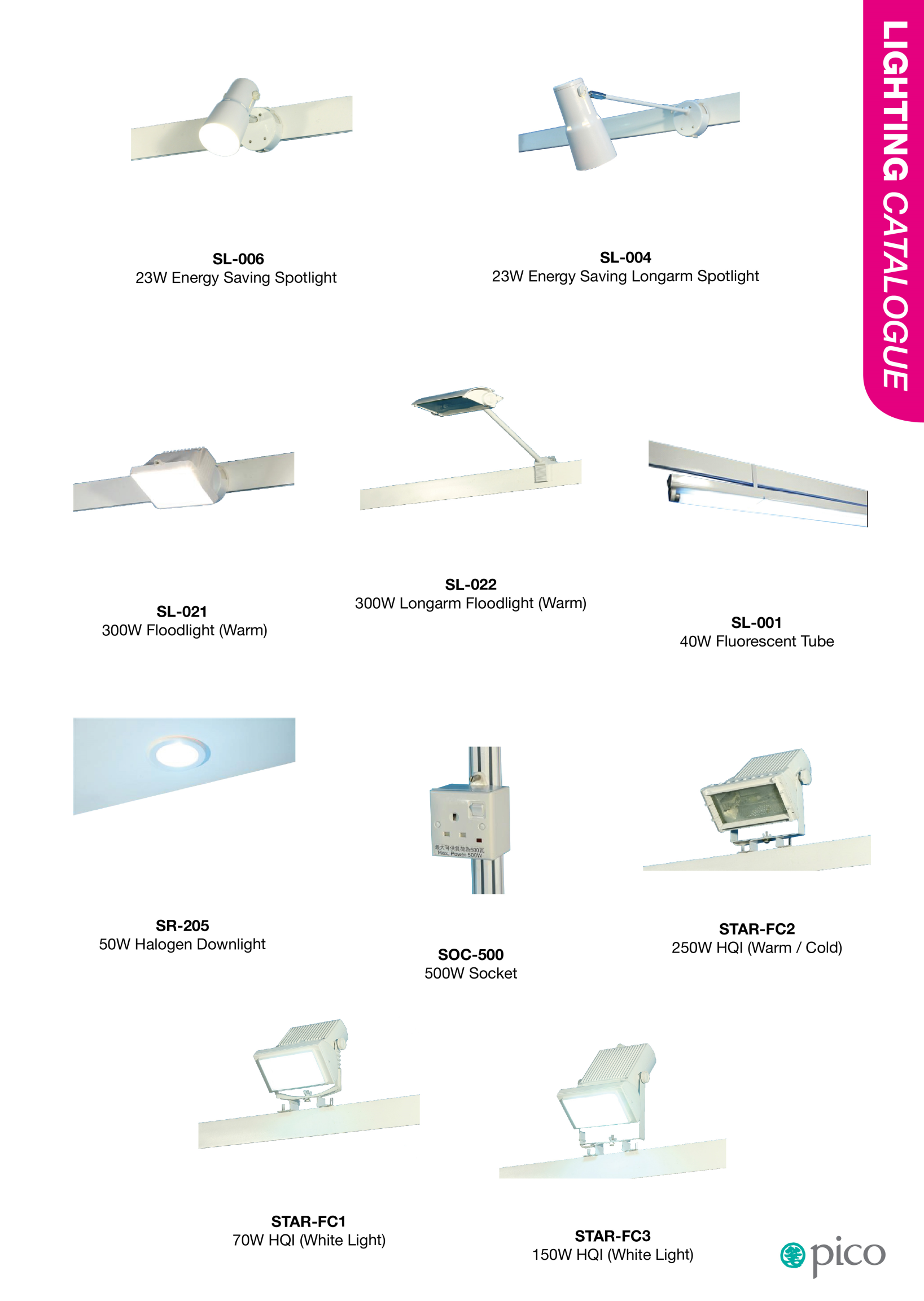 編號項目標準費用(港幣)    於2024年4月5日     或之前提交數量總數 (港幣)總數 (港幣)甲部份– 燈俱 (僅標準展位適用)甲部份– 燈俱 (僅標準展位適用)甲部份– 燈俱 (僅標準展位適用)甲部份– 燈俱 (僅標準展位適用)甲部份– 燈俱 (僅標準展位適用)甲部份– 燈俱 (僅標準展位適用)113瓦LED射燈(SL006)350.00213瓦LED長臂射燈(SL004)390.00340瓦白光管(SL001)330.004300瓦泛光燈(SL021)530.00570 瓦白光燈 (STAR-FC1)930.006150 瓦白光燈 (STAR-FC3)1060.007250 瓦白光燈 (STAR-FC2)1,300.00850瓦石英燈 (SR-205)(僅供高身飾櫃使用)440.009500瓦/220伏特方腳電源插座(僅供單一機器使用)480.00101000瓦/220伏特方腳電源插座(僅供單一機器使用)980.00112000瓦/220伏特方腳電源插座(僅供單一機器使用)1,960.001224 小時供電 500瓦/220伏特方腳電源插座(僅供單一機器使用)810.00乙部份 – 供電及接駁，燈具由參展商提供 (供標準及光地展位使用)乙部份 – 供電及接駁，燈具由參展商提供 (供標準及光地展位使用)乙部份 – 供電及接駁，燈具由參展商提供 (供標準及光地展位使用)乙部份 – 供電及接駁，燈具由參展商提供 (供標準及光地展位使用)乙部份 – 供電及接駁，燈具由參展商提供 (供標準及光地展位使用)乙部份 – 供電及接駁，燈具由參展商提供 (供標準及光地展位使用)13100瓦照明裝置之供電 (1-50 個)300.00/每個14100瓦照明裝置之供電 (51或以上)285.00/每個15200瓦照明裝置之供電(1-50 個)520.00/每個2024年4月5日逾期附加費 (30%)2024年4月5日逾期附加費 (30%)2024年4月5日逾期附加費 (30%)總數總數總數請註明租用設施所需安裝的位置 (表格3)請註明租用設施所需安裝的位置 (表格3)請註明租用設施所需安裝的位置 (表格3)請註明租用設施所需安裝的位置 (表格3)請註明租用設施所需安裝的位置 (表格3)請註明租用設施所需安裝的位置 (表格3)付款 (請選擇付款方式)付款 (請選擇付款方式)付款 (請選擇付款方式)付款 (請選擇付款方式)付款 (請選擇付款方式)付款 (請選擇付款方式)劃線支票抬頭註明"訊通展覽公司"            郵寄地址: 香港九龍觀塘成業街11號華成工商中心5字樓15室劃線支票抬頭註明"訊通展覽公司"            郵寄地址: 香港九龍觀塘成業街11號華成工商中心5字樓15室劃線支票抬頭註明"訊通展覽公司"            郵寄地址: 香港九龍觀塘成業街11號華成工商中心5字樓15室劃線支票抬頭註明"訊通展覽公司"            郵寄地址: 香港九龍觀塘成業街11號華成工商中心5字樓15室劃線支票抬頭註明"訊通展覽公司"            郵寄地址: 香港九龍觀塘成業街11號華成工商中心5字樓15室劃線支票抬頭註明"訊通展覽公司"            郵寄地址: 香港九龍觀塘成業街11號華成工商中心5字樓15室電匯 – 請匯款至以下帳戶 : 銀行名稱: 渣打銀行    銀行地址:  香港中環德輔道中4至4A            戶口名稱:  訊通展覽公司   帳戶號碼 : 447-0-054399-9 (HK$) or 368-0-788878-4 (US$)  Swift Code: SCBLHKHHXXX電匯 – 請匯款至以下帳戶 : 銀行名稱: 渣打銀行    銀行地址:  香港中環德輔道中4至4A            戶口名稱:  訊通展覽公司   帳戶號碼 : 447-0-054399-9 (HK$) or 368-0-788878-4 (US$)  Swift Code: SCBLHKHHXXX電匯 – 請匯款至以下帳戶 : 銀行名稱: 渣打銀行    銀行地址:  香港中環德輔道中4至4A            戶口名稱:  訊通展覽公司   帳戶號碼 : 447-0-054399-9 (HK$) or 368-0-788878-4 (US$)  Swift Code: SCBLHKHHXXX電匯 – 請匯款至以下帳戶 : 銀行名稱: 渣打銀行    銀行地址:  香港中環德輔道中4至4A            戶口名稱:  訊通展覽公司   帳戶號碼 : 447-0-054399-9 (HK$) or 368-0-788878-4 (US$)  Swift Code: SCBLHKHHXXX電匯 – 請匯款至以下帳戶 : 銀行名稱: 渣打銀行    銀行地址:  香港中環德輔道中4至4A            戶口名稱:  訊通展覽公司   帳戶號碼 : 447-0-054399-9 (HK$) or 368-0-788878-4 (US$)  Swift Code: SCBLHKHHXXX電匯 – 請匯款至以下帳戶 : 銀行名稱: 渣打銀行    銀行地址:  香港中環德輔道中4至4A            戶口名稱:  訊通展覽公司   帳戶號碼 : 447-0-054399-9 (HK$) or 368-0-788878-4 (US$)  Swift Code: SCBLHKHHXXX編號項目標準費用(港幣)     於2024年4月5日     或之前提交數量總數 (港幣)總數 (港幣)丙部份 – 電力供應(僅供光地展位)丙部份 – 電力供應(僅供光地展位)丙部份 – 電力供應(僅供光地展位)丙部份 – 電力供應(僅供光地展位)丙部份 – 電力供應(僅供光地展位)丙部份 – 電力供應(僅供光地展位)11000瓦/220伏特方腳電源插座(燈具及機器適用)2,750.0022000瓦/220伏特方腳電源插座(燈具及機器適用)5,650.0033000瓦/220伏特方腳電源插座(燈具及機器適用)6,700.00432安培220伏特單相配電(燈具及機器適用)12,960.00563安培220伏特單相配電(燈具及機器適用)23,400.00632安培380伏特三相配電(燈具及機器適用)35,200.00763安培380伏特三相配電(燈具及機器適用)65,750.002024年4月5日逾期附加費 (30%)2024年4月5日逾期附加費 (30%)2024年4月5日逾期附加費 (30%)總數總數總數請註明租用設施所需安裝的位置 (表格3)請註明租用設施所需安裝的位置 (表格3)請註明租用設施所需安裝的位置 (表格3)請註明租用設施所需安裝的位置 (表格3)請註明租用設施所需安裝的位置 (表格3)請註明租用設施所需安裝的位置 (表格3)付款 (請選擇付款方式)付款 (請選擇付款方式)付款 (請選擇付款方式)付款 (請選擇付款方式)付款 (請選擇付款方式)付款 (請選擇付款方式)劃線支票抬頭註明"訊通展覽公司"            郵寄地址: 香港九龍觀塘成業街11號華成工商中心5字樓15室劃線支票抬頭註明"訊通展覽公司"            郵寄地址: 香港九龍觀塘成業街11號華成工商中心5字樓15室劃線支票抬頭註明"訊通展覽公司"            郵寄地址: 香港九龍觀塘成業街11號華成工商中心5字樓15室劃線支票抬頭註明"訊通展覽公司"            郵寄地址: 香港九龍觀塘成業街11號華成工商中心5字樓15室劃線支票抬頭註明"訊通展覽公司"            郵寄地址: 香港九龍觀塘成業街11號華成工商中心5字樓15室劃線支票抬頭註明"訊通展覽公司"            郵寄地址: 香港九龍觀塘成業街11號華成工商中心5字樓15室電匯 – 請匯款至以下帳戶 : 銀行名稱: 渣打銀行    銀行地址:  香港中環德輔道中4至4A             戶口名稱:  訊通展覽公司   帳戶號碼 : 447-0-054399-9 (HK$) or 368-0-788878-4 (US$)  Swift Code: SCBLHKHHXXX電匯 – 請匯款至以下帳戶 : 銀行名稱: 渣打銀行    銀行地址:  香港中環德輔道中4至4A             戶口名稱:  訊通展覽公司   帳戶號碼 : 447-0-054399-9 (HK$) or 368-0-788878-4 (US$)  Swift Code: SCBLHKHHXXX電匯 – 請匯款至以下帳戶 : 銀行名稱: 渣打銀行    銀行地址:  香港中環德輔道中4至4A             戶口名稱:  訊通展覽公司   帳戶號碼 : 447-0-054399-9 (HK$) or 368-0-788878-4 (US$)  Swift Code: SCBLHKHHXXX電匯 – 請匯款至以下帳戶 : 銀行名稱: 渣打銀行    銀行地址:  香港中環德輔道中4至4A             戶口名稱:  訊通展覽公司   帳戶號碼 : 447-0-054399-9 (HK$) or 368-0-788878-4 (US$)  Swift Code: SCBLHKHHXXX電匯 – 請匯款至以下帳戶 : 銀行名稱: 渣打銀行    銀行地址:  香港中環德輔道中4至4A             戶口名稱:  訊通展覽公司   帳戶號碼 : 447-0-054399-9 (HK$) or 368-0-788878-4 (US$)  Swift Code: SCBLHKHHXXX電匯 – 請匯款至以下帳戶 : 銀行名稱: 渣打銀行    銀行地址:  香港中環德輔道中4至4A             戶口名稱:  訊通展覽公司   帳戶號碼 : 447-0-054399-9 (HK$) or 368-0-788878-4 (US$)  Swift Code: SCBLHKHHXXX